班级              姓名             学号             分数           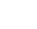 第05单元（B卷·提升能力）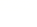 一、基础知识（25分）1.阅读下面的文字，完成(1)~(4)题。(7分)总不会忘了江南那架在水上的圆拱桥。桥是江南水乡停住的梦，奇巧的身姿就是精灵飞舞的轻灵的翅膀，在阳光下【甲】　         　，在细雨中【乙】　      　。大块的青石砌就出妩媚的弯眉，荡漾的水波掩映着含情的美目。真的觉得江南的圆拱桥就像美人的眉，青色的弯弯一瞥，轻巧而温婉。浅浅的，斜插入鬓的，有着风情万种却又任性骄憨的眉。那么随心所欲轻轻舒展便成了一道风景，跨过潋yàn的水纹，掩入整幅水墨中。 (1)根据拼音写汉字，给加点的字注音。(3分)妩(        )媚　　　　一瞥(         )　　　　潋yàn(        )(2)文中有错别字的词语是“　     　”，正确写法是“　       　”。(2分) (3)将下列两个短语填入文中的【甲】【乙】处。(只填选项)(2分)A.透明而朴质　　　　　　　　　B.清雅而迷离下列句子中加点词语使用错误的一项是(3分)(　  )A.设计者和匠师们因地制宜，自出心裁，修建成功的园林当然各个不同。B.秋风中叶子簌簌而落，北雁南飞，活跃在田间草际的昆虫也都销声匿迹了。C.山区扶贫工作是一项利国利民的工程，涉及多个方面，解决交通问题首当其冲。D.铜仁梵净山以“贵州第一名山”而闻名遐迩，引来无数宾客登高览胜。3.填入下列语段画横线处的句子，最恰当的一项是(     )(3分)云门山的主角是松树，与松树相伴的还有柏树和翠竹。____________；____________。松柏连理，松竹相依，好一幅水墨风景画。   ①翠竹则在屋檐下，在小径旁， ②柏树或矗立山脚，或伸出岩缝，   ③森森然，与松呼应     ④幽幽的，做些铺垫①③②④    B.①④②③    C.②③①④    D.②④①③4.本学期，学校进行了法布尔先生的代表作《昆虫记》一书的综合性学习活动。（6分）（1）介绍你们小组阅读《昆虫记》的方法，至少写出三种读书方法。（3分）请向同学推荐你喜欢的名著《昆虫记》，简要介绍该书的内容并就该书某一方面说说你喜欢的理由。（100—120字）（3分）5.阅读下面材料，回答下面题目。（6分）材料一:在中国传统文化中，“吉祥”可谓人人熟知且十分喜爱的字眼，它往往喻示着人们良好的祈求、美好的憧憬和善良的祝福，给人们带来希望和幸福。那么“吉祥画”的存在也就较为普遍了。综观我国各个不同时期的吉祥画，多由图画和文字共同组成。且图文之间的关系存在多种形式:以名贵花木或珍禽为装饰图形，如牡丹、龙凤等；二、文字是对图画的解释；三、文字是借用了画中事物的谐音；四、以吉祥的字、词的变形为图案，如福、寿等。(节选自《中国吉祥画与传说》有删改材料材料二：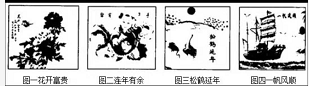 根据材料一的介绍，材料二中图二和图四分别属于哪一类?说明你的理由。（3）请结合你自己的已有知识，仔细品味材料二中图三，说说中国人为什么选择“松”鹤”来祝福老人长寿。（3分）阅读部分（45分）读古诗词，完成6—7题。（6分）采桑子欧阳修   轻舟短棹西湖好，绿水逶迤，芳草长堤，隐隐笙歌处处随。  无风水面玻璃滑，不觉船移，微动涟漪，惊起沙禽掠岸飞。6．下列对本词的赏析不正确的一项是（     ）（3分）A．这首词以轻松淡雅的笔调，描写泛舟西湖时所见的景色。B．上片轻舟短棹，春草碧色，绿水清波，长堤掩映，柔和的笙箫随风飘来，描绘的一幅淡远的画面。C．下片结合“惊起沙禽掠岸飞” 以静衬动写涟漪微动难免惊动沙滩上的水鸟，使之掠过湖岸飞去，愈显西湖的幽静。D．“无风水面玻璃滑”中的“滑”字生动形象的描绘了水面的平滑，更显其晶莹、澄澈。7．这首词表达了作者怎样的思想感情？（3分）阅读文言文，回答以下各题。（14分）(一)王荆公①再罢政，以使相②判金陵。筑第于南门外七里，去蒋山亦七里，平日乘一驴，从数僮游诸山寺。欲入城，则乘小舫，泛潮沟以行，盖未尝乘马与肩舆③也。所居之地，四无人家。其宅仅蔽风雨，又不设垣墙，望之若逆旅之舍。有劝筑垣墙，辄不答。元丰末，荆公被疾，奏舍此宅为寺，有旨赐名报宁。既而荆公疾愈，税域中屋以居，竟不复造宅(选自《东轩笔录》，有删改)[注释]①王荆公:指王安石。②使相:官职名。③肩舆:轿子。(二)荆公退居金陵，蒋山学佛者俗姓吴，日供洒扫，山下田家子也。一日风堕挂壁旧乌巾，吴举之复置于壁。公适见之，谓曰，“乞①汝归遗父。”数日，公问幞头②安在。吴曰:“父村老，无用，货于市中，尝卖得钱三百文供父，感相公之赐也。”公叹息之。因吁一仆同吴以元价往赎，且戒苟以转售，即不须访索。果以弊恶③犹存，乃赎以归。公命取小刀自于巾脚刮磨粲然黄金也，盖禁中所赐者。乃复遗吴。(选自《墨庄漫录》，有删改)[注释]①乞:给。②幞(fú)头:古代男子用的一种头巾。③弊恶:破旧。8.解释下列句子中的加点词。（4分）①去蒋山亦七里         ②公适见之         ③且戒苟以转售         ④乃复遗吴         9.用“/”给文中画线的句子断句。(限断两处）（2分）公命取小刀自于巾脚刮磨粲然黄金也10.用现代汉语写出文中画线句的意思。（4分）①其宅仅蔽风雨，又不设垣墙，望之若逆旅之舍。②负势竞上，互相轩邈。11.两文都写罢政后的王荆公，但侧重点不同，请结合语段简要分析他是一个怎样的人。（4分）阅读《中国园林》选段，完成下列各题。（8分）
　　①中国园林绝大部分四周都有墙垣，景物藏之于内。可是园外有些景物还要组合到园内来，使空间推展极远，给人以不尽之意，此即所谓“借景”。颐和园借近处的玉泉山和较远的西山景，每当夕阳西下时，在颐和园“真意亭”处凭栏，二山仿佛移置园中，确是妙法。
　　②中国园林，往往大园包小园，如颐和园的谐趣园、北海的静，心斋、苏州拙政园的枇杷园、留园的揖峰轩等，它们不但给园林以开朗与收敛的不同境界，同时又巧妙地把大小不同、结构各异的建筑物与山石树木安排得十分恰当。至于大湖包小湖，要推西湖的三潭映月最妙了。这些小湖多数是园中精华所在，无论建筑处理、山石堆叠、盆景配置等，都是工笔细描，耐人寻味。游园的时候，对于小园、小湖这些小境界，宜静态观赏。它与廊引人随的动态看景，恰好相反。
　　③中国园林，除山石树木外，建筑物的巧妙安排，十分重要，如花间隐榭、水边安亭。还可利用长廊云墙、曲桥漏窗等，构成各种画面，使空间更扩大，景物的层次更分明。因此，游过中国园林的人会感到庭园虽小，却曲折有致。这就是景物组合成不同的空间感觉，有开朗、有收敛、有幽深、有明畅。游园观景，如看中国画的长卷一样，次第接于眼帘，观之不尽。
　　④“好花须映好楼台”，到过北海团城的人，没有一个不说团城承光殿前的松柏布置得妥帖宜人。这是什么道理？其实是松柏的姿态极好地映衬了附近的建筑，又利用了“树池”将它参差散植，加以适当的组合，使疏密有致，掩映成趣。苍翠虬枝，与红墙碧瓦相互映衬，构成一幅极好的画面，怎不令人流连忘返呢？颐和园乐寿堂前的海棠，同样与四周的廊屋形成了玲珑绚烂的构图，这些都是绿化中的佳作。江南的园林利用白墙作背景，配以雅致的花木、清拔的竹石，明洁悦目，而又别具一格。
12．文章第②段的说明层次是：先说明中国园林        （5个字概括）的特点，再说明中国园林        （5个字概括）的特点，最后说明        （不超过15各字）。（3）11．第④段中，作者引用“好花须映好楼台”，意在说明什么？（2分）13．阅读下面的链接材料，借助文中相关知识，说说拙政园在景物的安排上有何特点。（3分）    拙政园中的长廊，曲折逶迤。如果缓行廊间看景，就宛如在观赏变化无穷的画廊。如果坐在“远香堂”中看景，室内的一个个漏窗，仿佛是一只只取景框，人们从室内不同角度可以欣赏到有景深、有层次且无限丰富的画面。设计师还在“远香堂”中适当的位置装上一面大镜子，这样就把景致几乎翻了一番。阅读下面文章，回答问题.（17分）谢光明①午后，同事安迪去歙县雄村讲学，我偶然上了他的车。在车上我才得知，雄村是个4A级景区，只怪我平时孤陋寡闻，也是因为黄山市周边景点太多，我竟不知。从市区到雄村，约半个小时车程。众所周知，素来讲究风水的古徽州村口大多留有水口林，但雄村村头村尾数十棵粗大的香樟树延绵数百米实属罕见，这些香樟树树龄均在几百年以上，被翠竹簇拥着。古木参天，凉风习习，雄村便静静地被这些绿荫环抱，显得安闲、清净而祥和。②进入村庄，映入眼帘的是宽阔平缓的新安江，清丽的江水在温暖的秋阳下泛着泠泠的光，河面映衬着两岸的翠竹碧叶。涟漪浮动，江中犹如浣洗的绿纱在摇曳。秋阳临水顾盼，江面熠熠生辉，不时有鱼儿跃出水面溅起浪花。江对面白墙黛瓦的慈光庵掩映在青山古木间，“青山绿水人家，小桥竹排鱼虾”的江南优美景象呈现在眼前。行走在江畔桃花坝上，一排数十棵桃树枝头叶落空疏，不经意间却看见有一枝条孤零零开了三两朵粉色的桃花，应了“十月小阳春，百花开一枝”的谚语。可以想见这坝上的春天，十里桃花似锦，竞相绽放浪漫的景象该是如何的美。③雄村原名洪村，是个具有800多年历史、钟灵毓秀的古村落，被誉为【甲】。元末曹姓人氏自北方迁移至此，取《曹全碑》中“枝叶分布，所在为雄”句更名为雄村，清末翰林许承尧曾称【乙】。一座乾隆嘉奖户部尚书曹文埴祖孙四代而立的“四世一品坊”默默地矗立村口，向世人诉说雄村曾有的辉煌与殷实。据记载，雄村先后出过进士29名，中举者52人。正行进时，忽闻朗朗书声传来，遂迈入竹山书院，原来是当地一些崇尚国学的人士自愿聚集在这里吟咏《论语》。我的脚步轻缓下来，心怀敬意，唯恐惊扰了他们的安静。古徽州历来重视教育，“十户之村，不费诵读”，“万事家风惟孝悌，百年世业在读书”。竹山书院内竖立着方型石柱，正厅宏大，天井宽敞，正壁悬兰底金子板对联为曹文埴所撰:“               ”曹文埴，清代重臣，同其子曹振镛世称“父子宰相”，从清乾隆二十五年(1760)到道光十五年(1835)，历三代皇帝，清朝大半历史几乎都在他们父子的影响之下，可谓名门望族。④由竹山书院循古色古香的徽式回廊和庭院行走，到了桂花厅，便有一股沁人心扉的香气扑面袭来。桂花厅与竹山书院相连，园内数十棵古老的桂花树开得正盛，点点花瓣遗落在地，香气依然。桂花厅西侧一座八角阁楼鹤立鸡群地耸立在桂花林和香樟树之上，高大雄伟，锡制白色圆顶在阳光下更加醒目。走近时，才知道阁楼是文昌阁。文昌阁八角飞檐均悬风铃，阁楼正面陶匾留有曹文埴书“俯掖群伦”四个赭底黑字，下方亦有“贯日凌云”等题字和对联。原想登阁远眺，但阁门紧锁，未能如愿。拒绝游客进入，或许是对文昌阁最好的保护吧。⑤再次回到江畔步道，徜徉在新安江画廊里，已是一道残阳铺水中。江面轻轻地荡漾着耀眼的银白与金红的霞光，白鹭飞过，带来淡淡的香味，桂花混合着香樟树的味道在村庄弥漫。远处徽杭高速公路跨江大桥被夕阳抹上浓浓的金边，像一道彩虹，静静地陪托着雄村。桃花坝上的桃树枝头，正孕育着无数的苞芽，似是要与我签一个春天的约会。(有删改)14.根据上下文，将下面两个句子分别填入文章第③段的【甲】【乙】处。【甲】处应填(  )，【乙】处应填(  )(2分)A.吾乡昔宦达，首数雄村曹B.新安第一岛，徽州最雄村15.本文的线索是　     　，作用是 　                　。(3分) 16.阅读全文，简要概括雄村的美体现在哪些方面?(3分)17.第③段引用曹文埴撰写的“竹解心虚，学然后知不足；山由篑进，为则必要其成”，有什么作用?(5分)18.给文章拟写一个标题并说明理由。(4分)三、写作(50分)19．“和谐”有和睦协调的意思，和谐就是美。和谐是人类社会共同追求的美好的价值观，也是我国传统文化中最具有代表性的观念。人与人的和谐需要诸多美好的品德来构建，生活中的和谐之美无处不在。人们的心灵因和谐而美丽，人们的生活因和谐而幸福！请以《和谐之美，美在______________》为题，写一篇文章。要求：①请你从“诚信”“友善”“互助”三个词语中选择一个，将题目补充完整；②文体自选，不少于600字；③文中不得出现真实的地名、校名、人名。